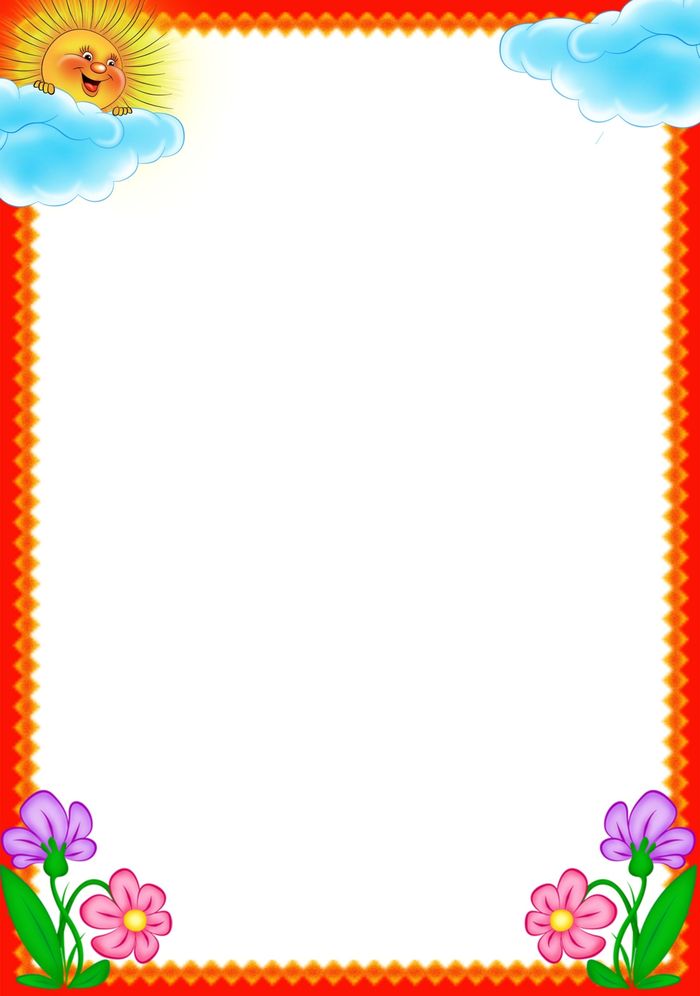 ГАЗЕТАДЛЯ   ЛЮБОЗНАТЕЛЬНЫХРОДИТЕЛЕЙ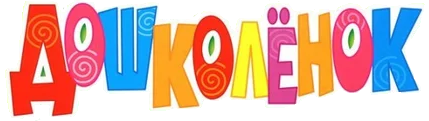 Выпуск № 39,Июль 2023гПодготовили: Каталевская Е.В.                                                                Соколова М.М 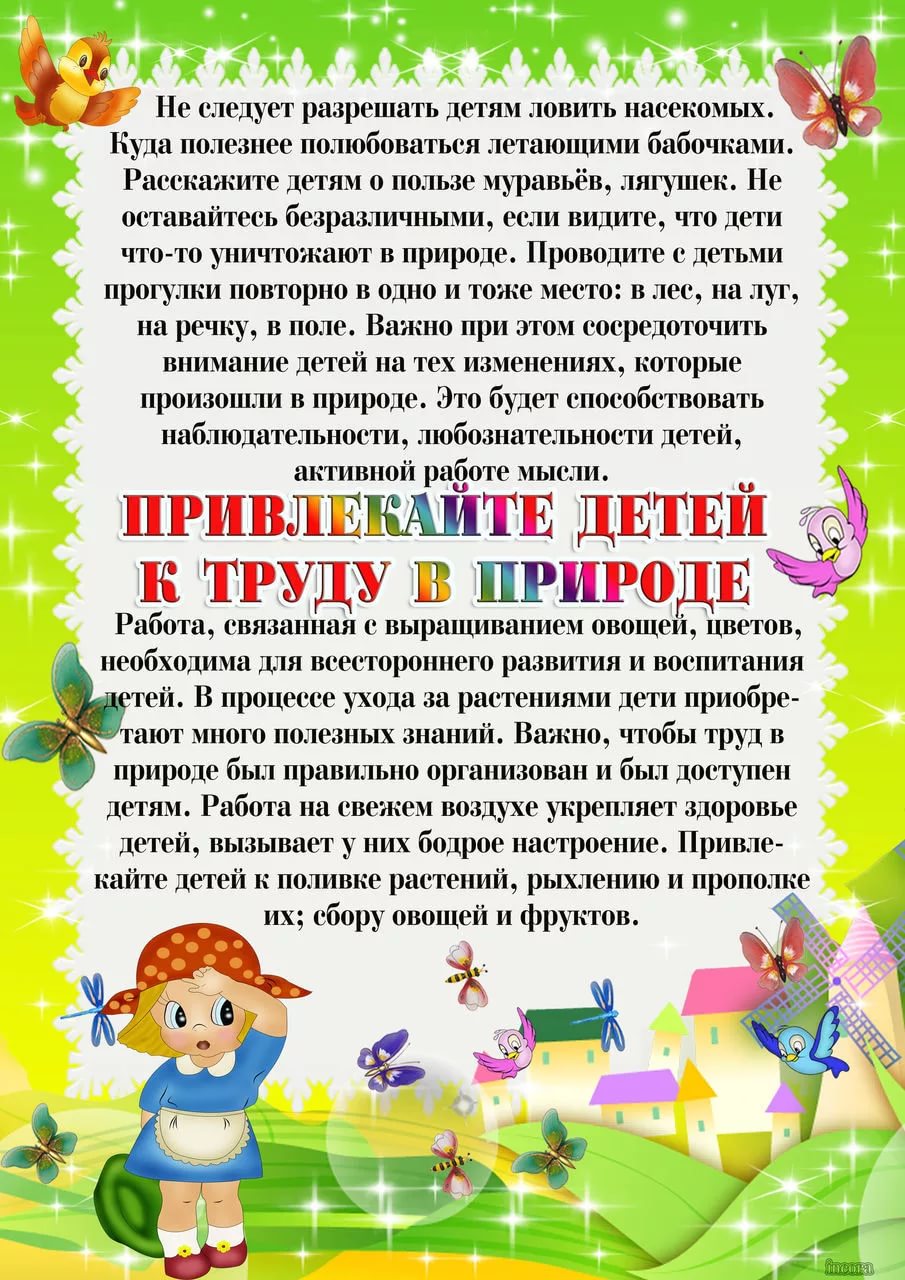 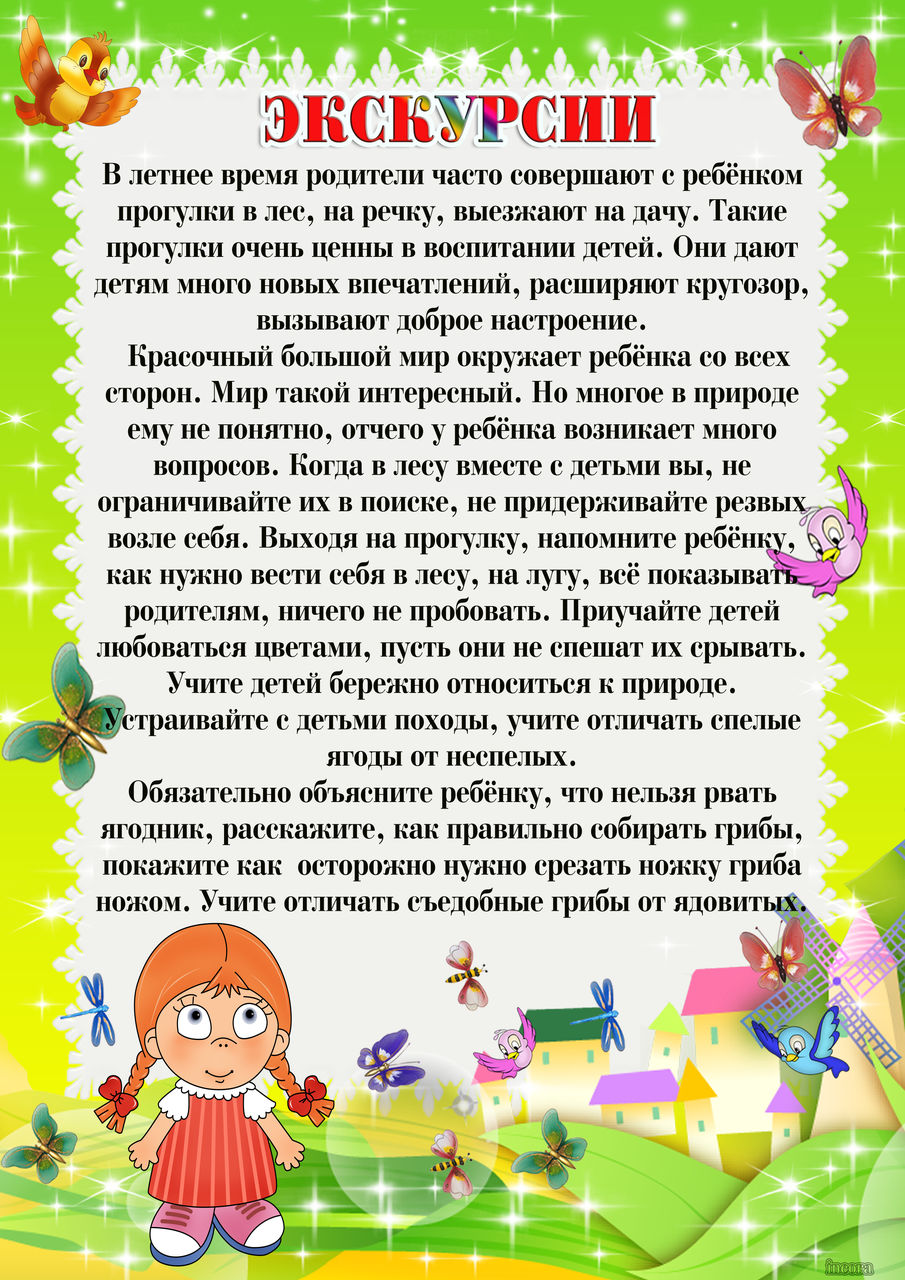 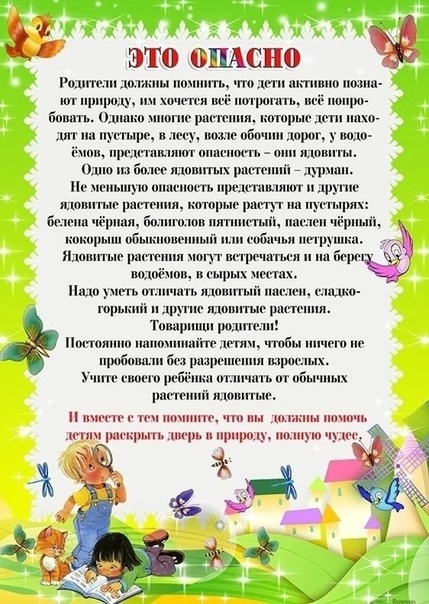 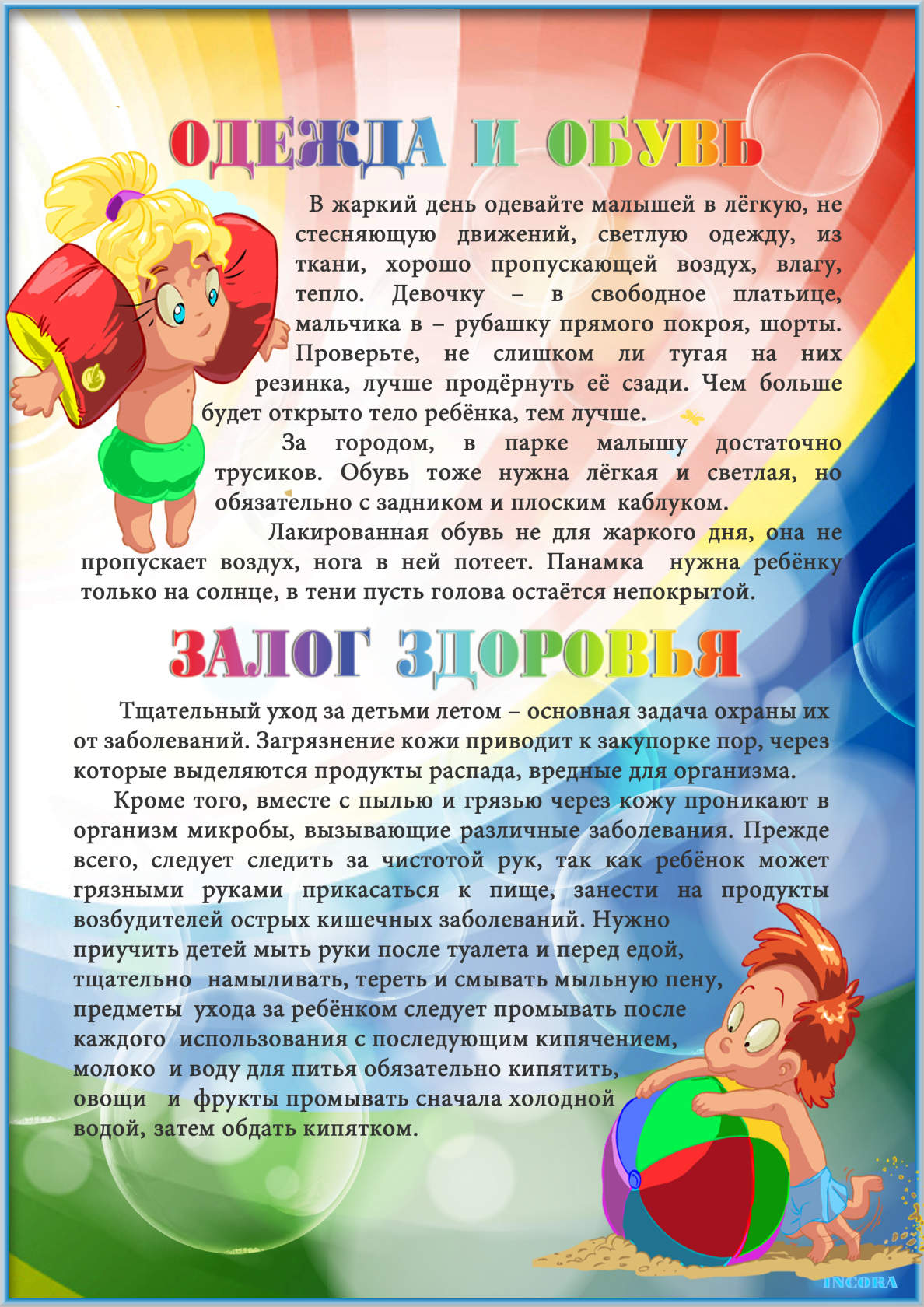 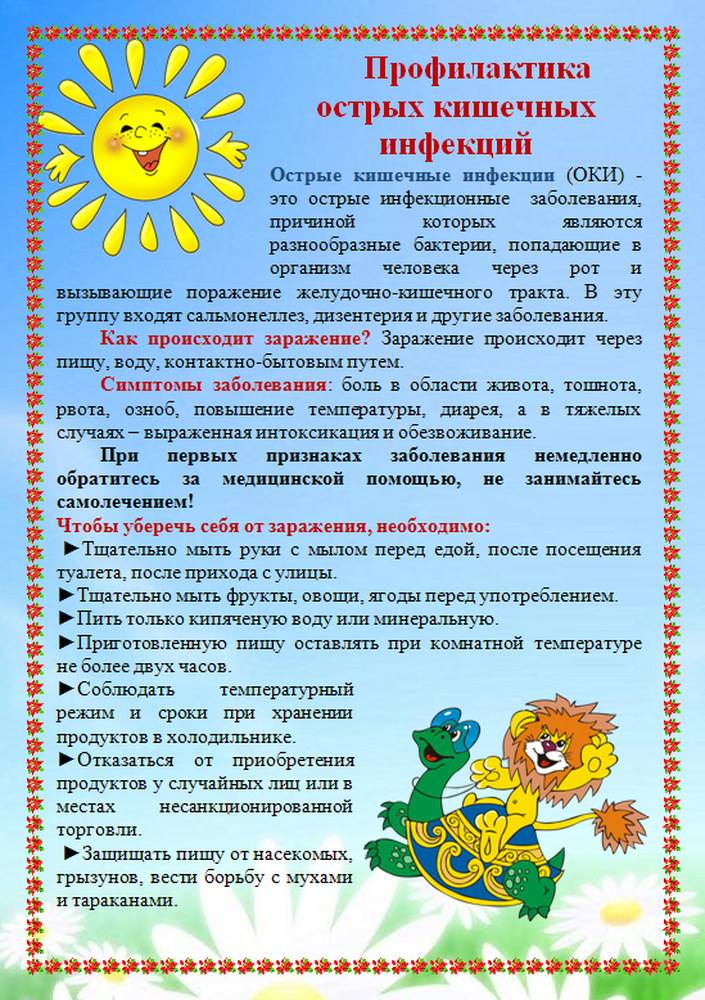 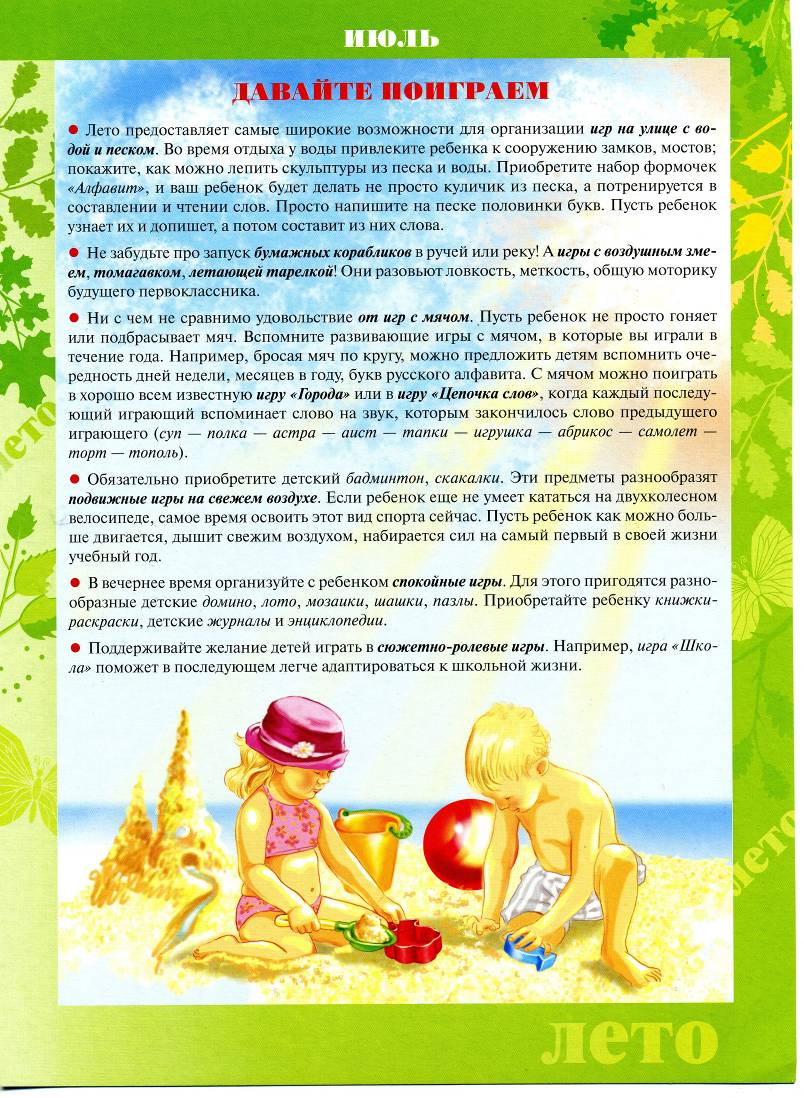 